东北大学2023年硕士研究生招生考试考试大纲科目代码：842；  科目名称：计算机专业基础一、考试性质计算机专业基础是计算机科学与技术、计算机技术、计算机科学与工程学院人工智能专业硕士生入学考试的业务课。考试对象为参加计算机科学与技术、计算机技术、计算机科学与工程学院人工智能专业2023年全国硕士研究生入学考试的准考考生。二、考试形式与考试时间（一）考试形式：闭卷，笔试。（二）考试时间：180分钟。三、考查要点（一）数据结构考查要点1 绪论1.1 数据结构的基本概念和术语1.2 抽象数据类型的表示与实现1.3 算法和算法分析2 线性表2.1 线性表类型定义2.2 线性表的顺序表示和实现2.3 线性表的链式表示和实现3 栈和队列3.1 栈的类型定义、表示和实现3.2 栈的应用3.3队列的类型定义、表示和实现3.4 队列的应用4 串4.1 串的类型定义、表示和实现4.2串操作应用5 数组和广义表5.1数组的定义、顺序表示和实现 5.2特殊矩阵的压缩存储5.3广义表的定义和存储结构6 树和二叉树6.1 树的定义和基本术语6.2二叉树的定义、基本性质和存储结构6.3遍历二叉树和线索二叉树6.4树和森林6.5哈夫曼树及哈夫曼编码7 图7.1 图的定义、基本术语和存储结构7.2图的遍历7.3图的连通性和最小生成树7.4有向无环图、拓扑排序和关键路径。8 查找8.1 静态查找表8.2 动态查找表8.3 哈希表9 排序9.1 插入排序9.2 快速排序9.3 选择排序9.4 归并排序9.5 基数排序9.6排序方法的比较（二）操作系统考查要点1、操作系统概述1.1 操作系统概念1.2 操作系统的基本类型（包括发展历史）1.3 操作系统的功能 1.4操作系统的特征2、作业管理和用户接口2.1 作业的组织与建立2.2 用户接口2.3 系统调用3、进程管理3.1 进程的概念3.2 进程的描述3.3 进程的状态及转换3.4 进程控制3.5 线程3.6 进程的互斥与同步3.7 进程间通信3.8 死锁问题4、处理机调度4.1 调度的层次4.2 调度的性能准则4.3 作业调度（原理及算法）4.4 进程调度（原理及算法）5、存储管理5.1 存储管理的功能及目标5.2 分区存储管理5.3 覆盖与交换技术5.4 简单页式、段式、段页式管理5.5 虚拟存储器（虚拟页式，虚拟段式，虚拟段页式，页面置换）6、文件系统6.1 文件系统的概念、模型、层次结构6.2 文件的逻辑结构与存取方法6.3 文件的物理结构（外存分配）与存储设备6.4 文件目录管理 6.5 文件系统空闲空间管理6.6 文件的共享与保护7、设备管理7.1 设备管理概述（I/O系统结构、目标、功能）7.2 I/O控制方式7.3 缓冲技术7.4 I/O设备分配与回收 7.5 磁盘存储器管理（三）C语言考查要点1、算法及其描述方法1.1算法的概念、特点1.2算法的描述方法（流程图、N-S流程图）1.3程序设计的三种基本结构2、数据类型、运算符和表达式2.1变量和常量2.2 预处理命令2.3数据类型（整型、浮点型、字符型）2.4算术运算符、表达式3、顺序程序设计3.1各种类型数据的格式化输入/输出方法3.2字符数据的非格式化输入/输出方法3.3顺序程序的设计4、选择结构程序设计4.1关系运算符、逻辑运算符和条件运算符4.2 if、switch语句4.3 if语句的嵌套5、循环结构程序设计5.1 C语言三种循环结构5.2 混合控制结构程序设计6、数组6.1 一维数组和二维数组6.2 字符串与字符数组6.3 字符串函数7、函数7.1 函数的定义、原型声明和调用7.2 函数的嵌套调用和递归调用7.3 数组作为函数的参数7.4 变量的作用域和存储类别7.5内部函数和外部函数8、指针8.1 指针的概念8.2 指针变量定义、引用、作为函数参数8.3 通过指针引用数组、字符串8.4 数组指针、函数指针、指针数组、指针型函数8.5 动态内存分配和释放的方法9、结构体、共用体、文件9.1 结构体、共用体和枚举数据类型9.2 结构体数组、结构体指针、链表9.3 文件四、计算器使用要求本科目无需使用计算器。附件1：试题导语参考数据结构一、简答题（共34分，4小题）二、编写算法（共41分，3小题）操作系统一、简答题（共30分，6小题，每小题5分）二、综合题（共20分，2小题，每小题10分）C语言一、综合题（共12分，3小题）二、编程题（共13分）注：试题导语信息最终以试题命制为准附件2：参考书目信息（一）数据结构严蔚敏等：数据结构，清华大学出版社，2018年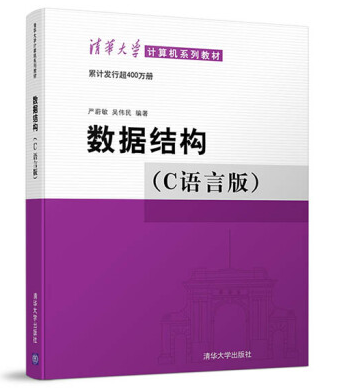 （二）操作系统张尧学等：计算机操作系统（第4版），清华大学出版社，2013年汤小丹等：计算机操作系统（第四版），西安电子科技大学出版社，2018年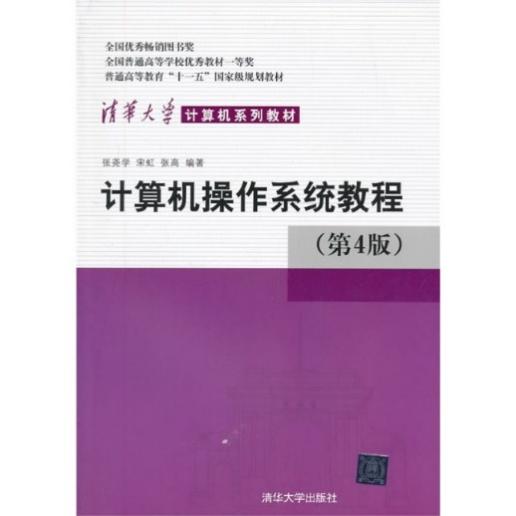 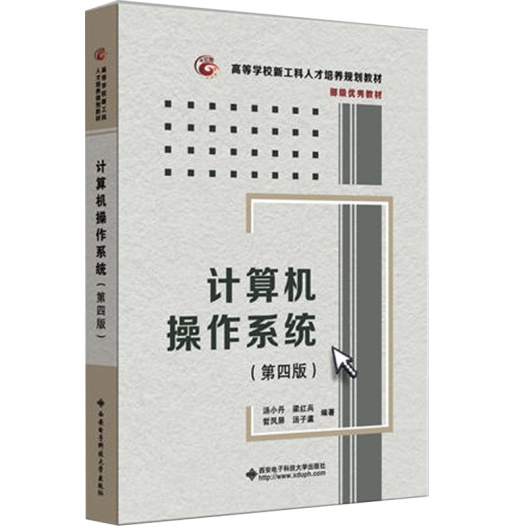 （三）C语言谭浩强：C语言程序设计（第4版），清华大学出版社，2010年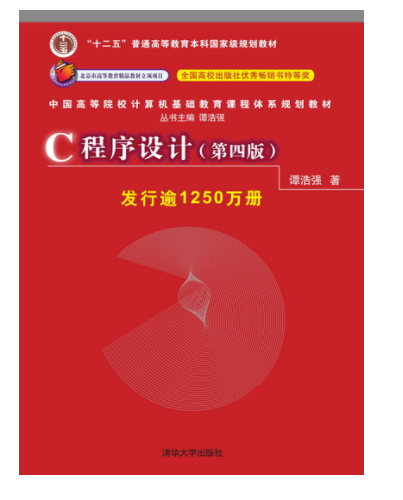 以上信息仅供参考